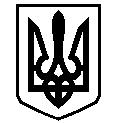 У К Р А Ї Н АВАСИЛІВСЬКА МІСЬКА РАДАЗАПОРІЗЬКОЇ ОБЛАСТІР О З П О Р Я Д Ж Е Н Н Яміського голови04  жовтня  2019                                                                                           №  115Про уповноважену особу з питаньзабезпечення рівних прав та можливостей  жінок і чоловіків  у Василівській міській раді Запорізької області              Керуючись ст.42 Закону України «Про місцеве самоврядування», ст. 12 Закону України «Про забезпечення рівних прав та можливостей жінок і чоловіків» та з метою  забезпечення рівних прав та можливостей жінок і чоловіків у  Василівській міській раді Запорізької областіВизначити Борисенка Юрія Леонідовича, заступника міського голови  з питань діяльності виконавчих органів ради, начальника відділу комунального господарства та містобудування  виконавчого апарату міської ради, уповноваженою особою з питань забезпечення рівних прав та можливостей жінок і чоловіків у Василівській міській раді Запорізької області ( далі - уповноважена особа). Уповноваженій особі в своїй роботі керуватись нормами Закону України «Про забезпечення рівних прав та можливостей жінок і чоловіків» та відповідних нормативно-правових документів.Вважати таким, що втратило чинність розпорядження міського голові від 19 березня 2018 № 28 «Про уповноважену особу з питань забезпечення рівних прав та можливостей  жінок і чоловіків  у Василівській міській раді  Запорізької області».   Контроль за виконанням даного розпорядження залишаю за собою. Міський голова                                                                                             Л.М.Цибульняк